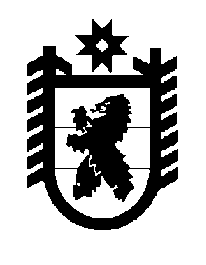 Российская Федерация Республика Карелия    ПРАВИТЕЛЬСТВО РЕСПУБЛИКИ КАРЕЛИЯРАСПОРЯЖЕНИЕот  3 августа 2017 года № 437р-Пг. Петрозаводск Рассмотрев предложение Государственного комитета Республики Карелия по управлению государственным имуществом и организации закупок, учитывая решение Совета Пяозерского городского поселения 
от 11 марта 2016 года № 86 «Об утверждении предлагаемого для передачи перечня объектов имущества в муниципальную собственность Пяозерского городского поселения из государственной собственности Республики Карелия», в соответствии с Законом Республики Карелия от 2 октября 
1995 года № 78-ЗРК «О порядке передачи объектов государственной собственности Республики Карелия в муниципальную собственность» передать в муниципальную собственность  Пяозерского городского поселения от бюджетного учреждения «Национальная библиотека Республики Карелия» государственное имущество Республики Карелия согласно приложению к настоящему распоряжению. Временно исполняющий обязанности
 Главы Республики Карелия                                                   А.О. ПарфенчиковПЕРЕЧЕНЬ государственного имущества Республики Карелия, передаваемого в муниципальную собственность Пяозерского городского поселения_____________________Приложение к распоряжениюПравительства Республики Карелияот 3 августа 2017 года № 437р-П№ п/пНаименованиеимуществаКоличество, штукОбщаястоимость,рублейБольшая Российская энциклопедия. Том 2111899, 68Большая Российская энциклопедия. Том 2211899, 68Большая Российская энциклопедия. Том 2311899, 68Большая Российская энциклопедия. Том 2411900,00Большая Российская энциклопедия. Том 2511900,00Большая Российская энциклопедия. Том 2611900,00Православная энциклопедия. Том 301900,00Православная энциклопедия. Том 311900,00Православная энциклопедия. Том 321900,00    10.Православная энциклопедия. Том 331900,00    11.Православная энциклопедия. Том 341900,00    12.Православная энциклопедия. Том 351900,00    13.Книга «Великая Отечественная война в Карелии: библиографический указатель»1260,00    14.Книга «Великая Отечественная война в Карелии: памятники и памятные места»1398,00Итого1417 457,04